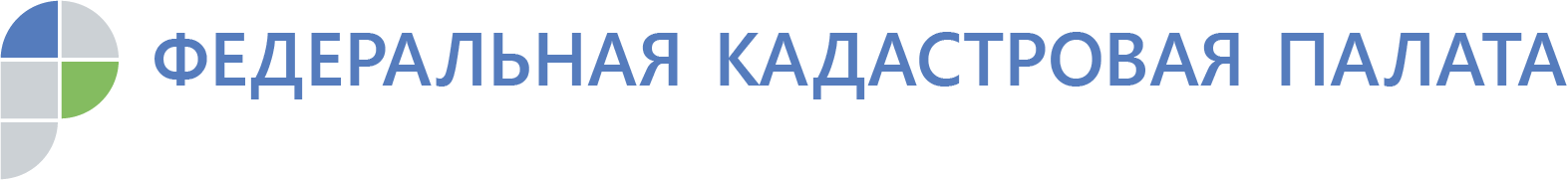 Федеральная кадастровая палата приглашает на февральские вебинары4 февраля в 11:00 часов по московскому времени, тема: «Комплексные кадастровые работы: рекомендации для заказчика и исполнителя». На сегодня в России более 57,5 млн садовых земельных участков без координат границ. Для их уточнения было решено активизировать комплексные кадастровые работы. Благодаря полученным результатам удастся внести в реестр недвижимости сведения о границах ранее учтенных участков и сократить количество земельных споров, защитив права собственников.В ходе вебинара вы узнаете об изменениях в правилах организации комплексных кадастровых работ. Эти изменения внесены федеральным законом от 17 июня 2019 года N 150. Он вступил в силу 16 сентября и вызвал огромный интерес у профессионального кадастрового сообщества. Наряду с новыми задачами, поставленными перед кадастровыми инженерами, на вебинаре мы рассмотрим всю процедуру выполнения комплексных кадастровых работ.21 февраля в 11:00 часов по московскому времени, тема: «Новое в оформлении жилых и садовых домов».На вебинаре вы узнаете о порядке и последствиях признания постройки самовольной. Кроме того, будут раскрыты новые полномочия органов местного самоуправления. Кадастровые инженеры получат достоверную информацию об уведомительном порядке строительства и реконструкции домов. Будут названы два новых основания для приостановления кадастрового учёта и регистрации прав на объекты ИЖС и садовые дома.Информация о вебинарах и проводимых лекциях размещена на официальном сайте Кадастровой палаты (https://webinar.kadastr.ru/). 